                                                                                 ПРОЕКТ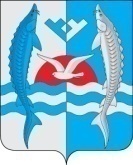 « 11» апреля 2023 г.                                    	                                                         №  46О признании утратившим силу постановления администрации сельского поселения Шеркалы от 08.12.2020 № 225  «Об утверждении административного регламента предоставления муниципальной услуги «Предоставление информации об очередности предоставления жилых помещений на условиях социального найма»           С целью приведения в соответствие с Типовым перечнем муниципальных услуг муниципальных образований Ханты-Мансийского автономного округа – Югры согласно Приложению № 2 к протоколу заседания Комиссии по проведению административной реформы и повышению качества предоставления государственных и муниципальных услуг в Ханты-Мансийском  автономном округе – Югре от 4 октября 2018 года № 29 (в редакции решений, принятых протоколом от  от 30.03.2023 № 48):
        1. Признать утратившим силу:       -  постановление администрации сельского поселения Шеркалы от 08.12.2020 № 225 «Об утверждении административного регламента предоставления муниципальной услуги «Предоставление информации об очередности предоставления жилых помещений на условиях социального найма»;      -  постановление администрации сельского поселения Шеркалы  от 17.05.2021 № 76 «О внесении изменений в постановление администрации сельского поселения Шеркалы от 08.12.2020 № 225 «Об утверждении административного регламента предоставления муниципальной услуги «Предоставление информации об очередности предоставления жилых помещений на условиях социального найма»;     - постановление администрации сельского поселения Шеркалы  от 08.11.2021 № 178 «О внесении изменений в постановление администрации сельского поселения Шеркалы от 08.12.2020 № 225 «Об утверждении административного регламента предоставления муниципальной услуги «Предоставление информации об очередности предоставления жилых помещений на условиях социального найма»;      - постановление администрации сельского поселения Шеркалы  от 23.05.2022 № 127 «О внесении изменений в постановление администрации сельского поселения Шеркалы от 08.12.2020 № 225 «Об утверждении административного регламента предоставления муниципальной услуги «Предоставление информации об очередности предоставления жилых помещений на условиях социального найма»;     - постановление администрации сельского поселения Шеркалы  от 10.10.2022 № 387 «О внесении изменений в постановление администрации сельского поселения Шеркалы от 08.12.2020 № 225 «Об утверждении административного регламента предоставления муниципальной услуги «Предоставление информации об очередности предоставления жилых помещений на условиях социального найма».           2. Обнародовать настоящее постановление посредством размещения в информационно – телекоммуникационной сети «Интернет», на официальном сайте администрации муниципального образования сельское поселение Шеркалы по адресу www. Sherkaly-adm.ru, а также разместить на информационных стендах администрации сельского поселения Шеркалы.  3. Настоящее постановление вступает в силу со дня обнародования.  4. Контроль за исполнением постановления оставляю за собой.      Глава сельского поселения Шеркалы                                          Л.В. МироненкоАДМИНИСТРАЦИЯ СЕЛЬСКОГО ПОСЕЛЕНИЯ ШЕРКАЛЫОктябрьского районаХанты – Мансийского автономного округа – ЮгрыПОСТАНОВЛЕНИЕ